Стендовая информация в коридорах для родителейИнформация в родительских уголках в приемных помещенияхУголки по БДД в группах для детей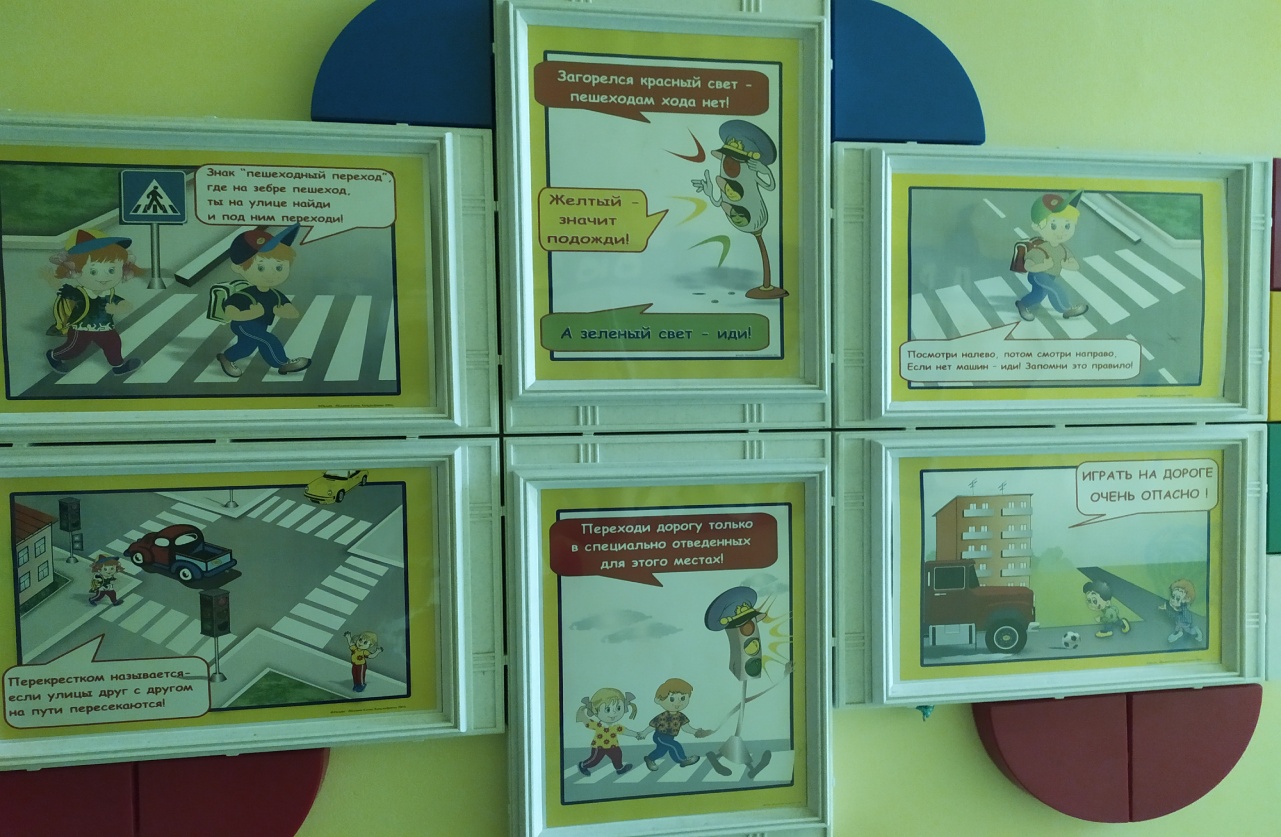 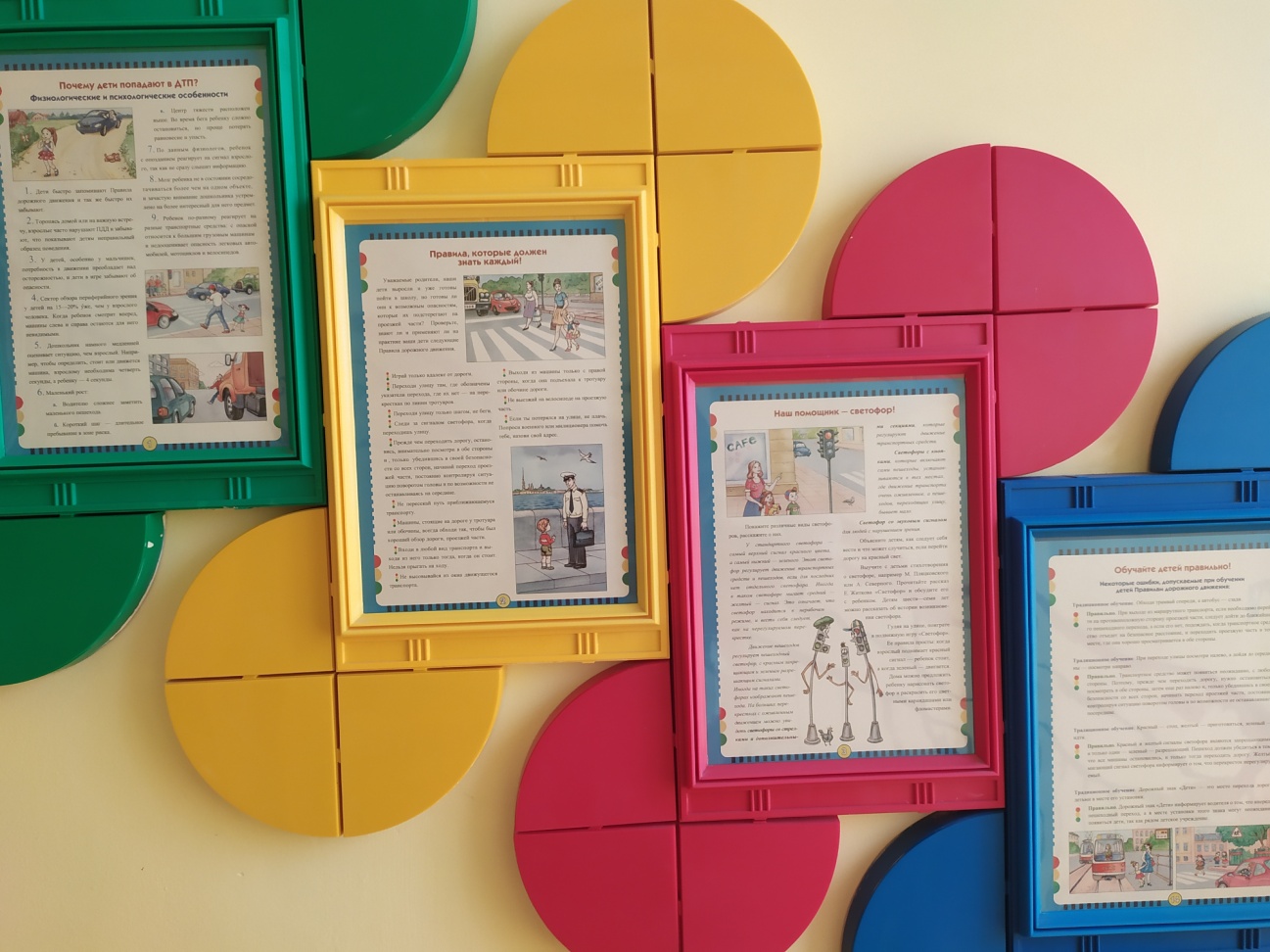 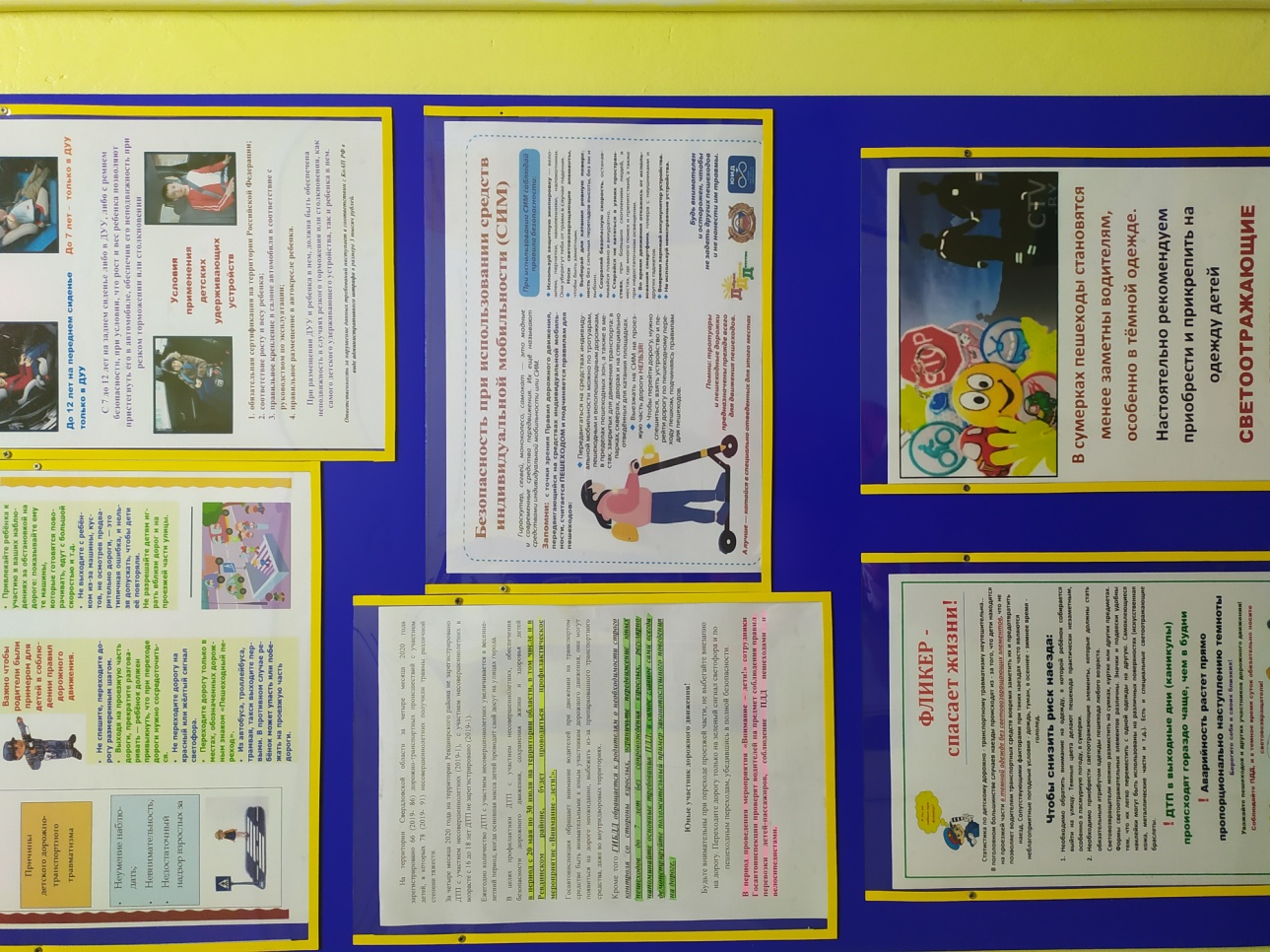 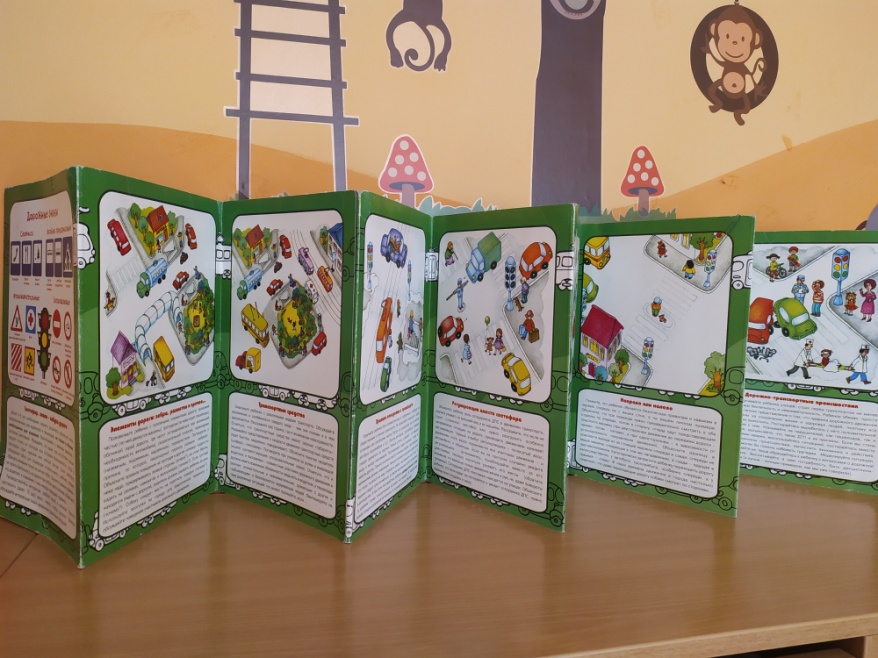 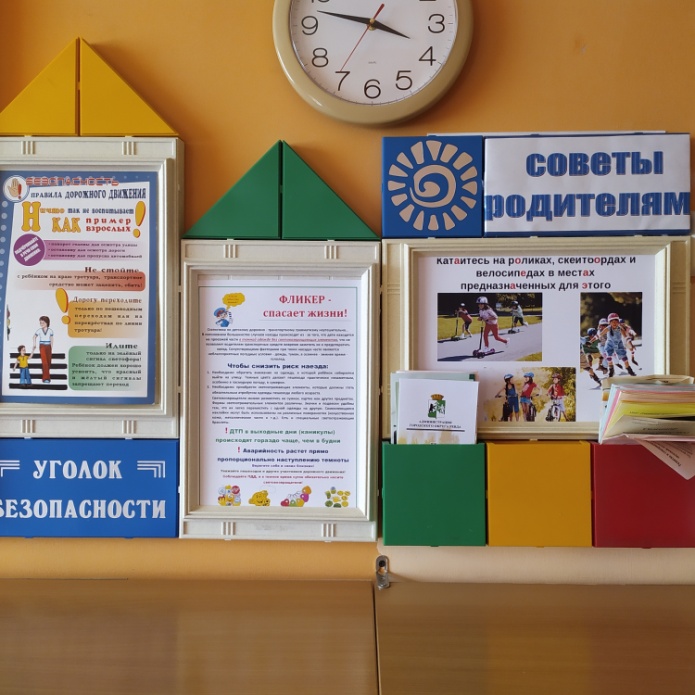 младшая группа № 1старшая группа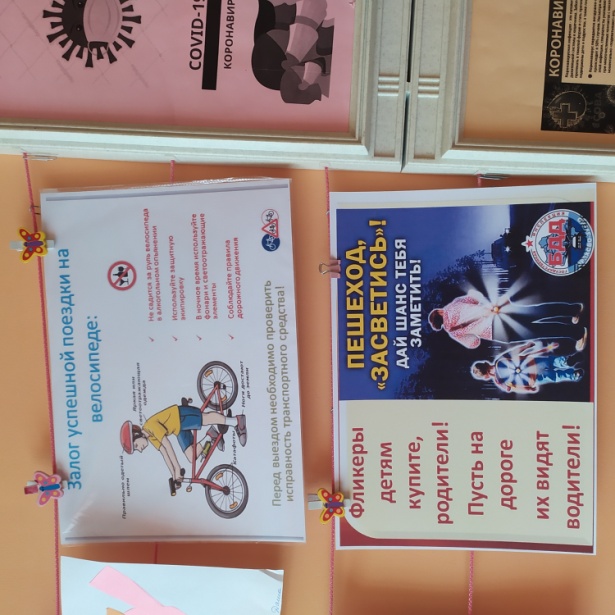 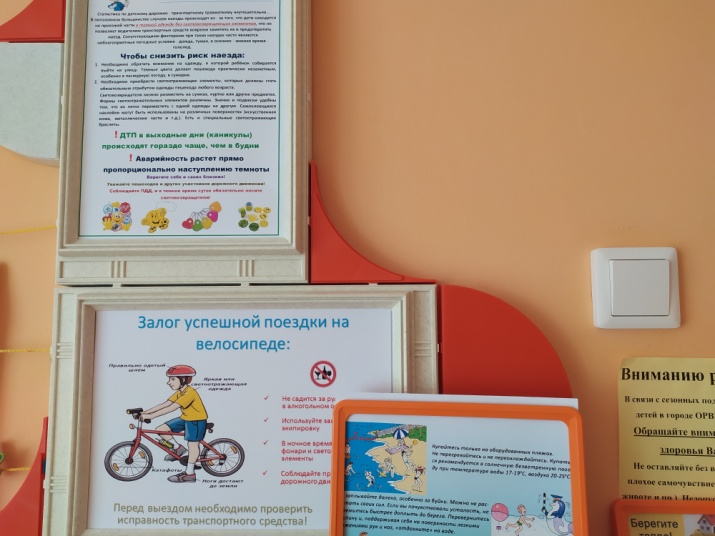 подготовительная группа 1младшая № 2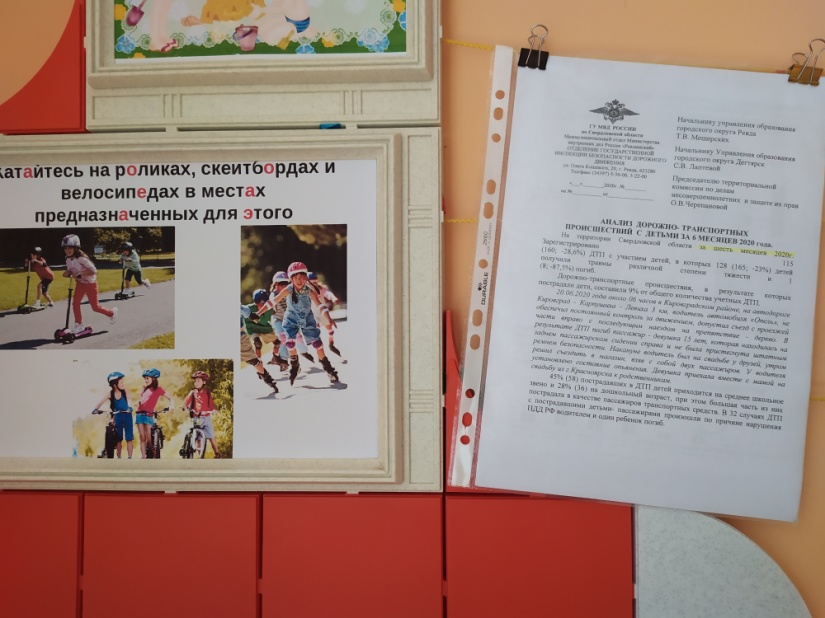 средняя группа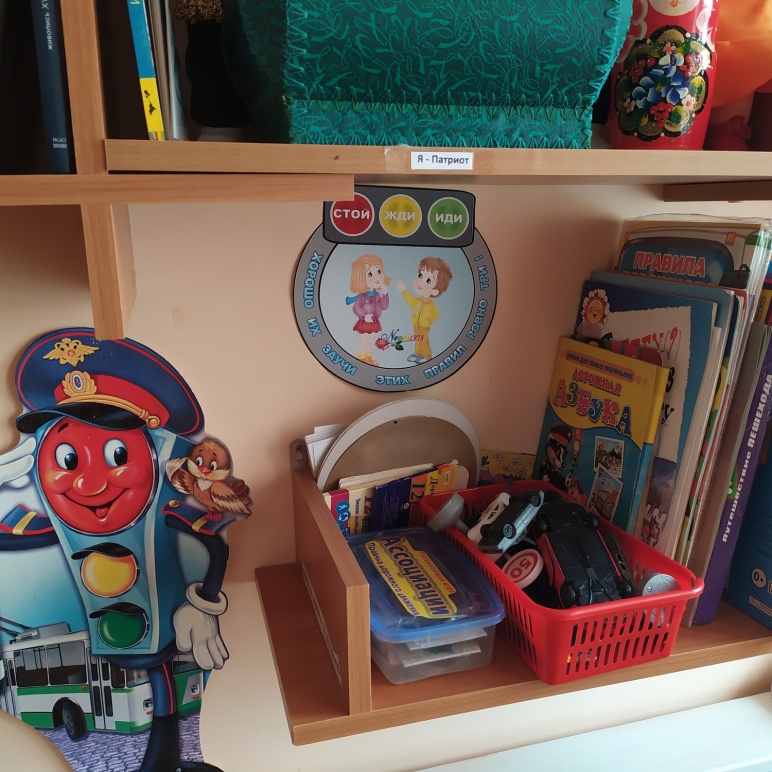 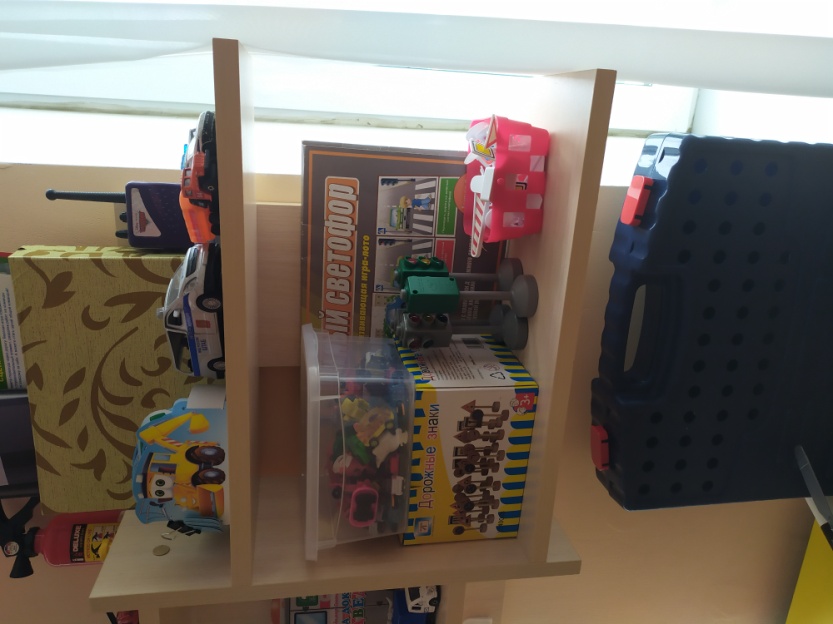 старшая группамладшая группа № 1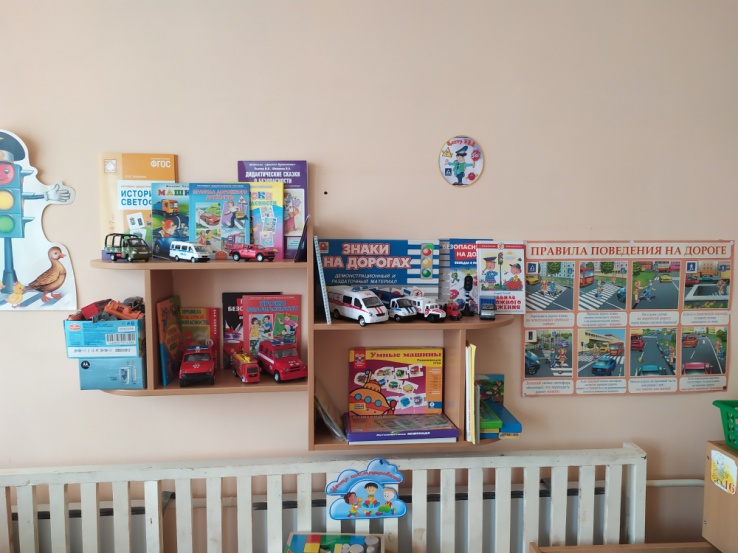 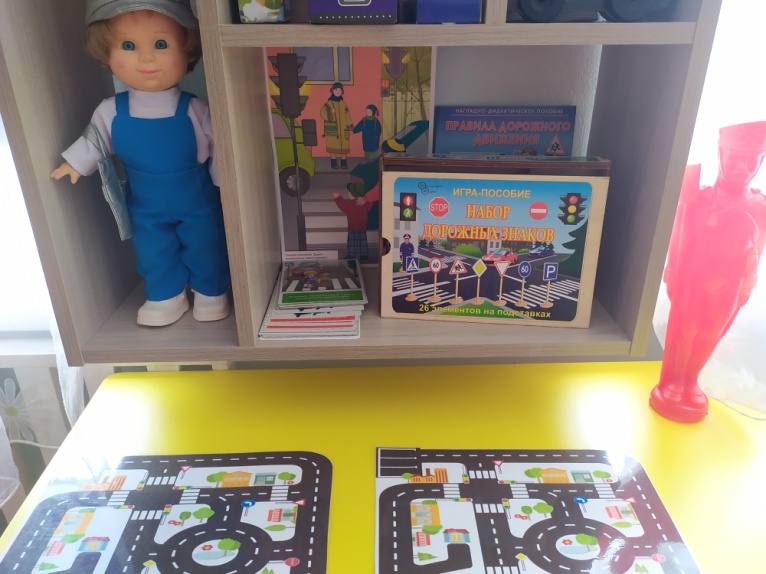 средняя группамладшая группа № 2